МУНИЦИПАЛЬНОЕ БЮДЖЕТНОЕ ДОШКОЛЬНОЕ ОБРАЗОВАТЕЛЬНОЕ УЧРЕЖДЕНИЕ ДЕТСКИЙ САД КОМБИНИРОВАННОГО ВИДА «ЮГОРКА»Мастер-класс по математике в подготовительной  группе комбинированного вида для детей с ТНРЛексическая тема:«Транспорт»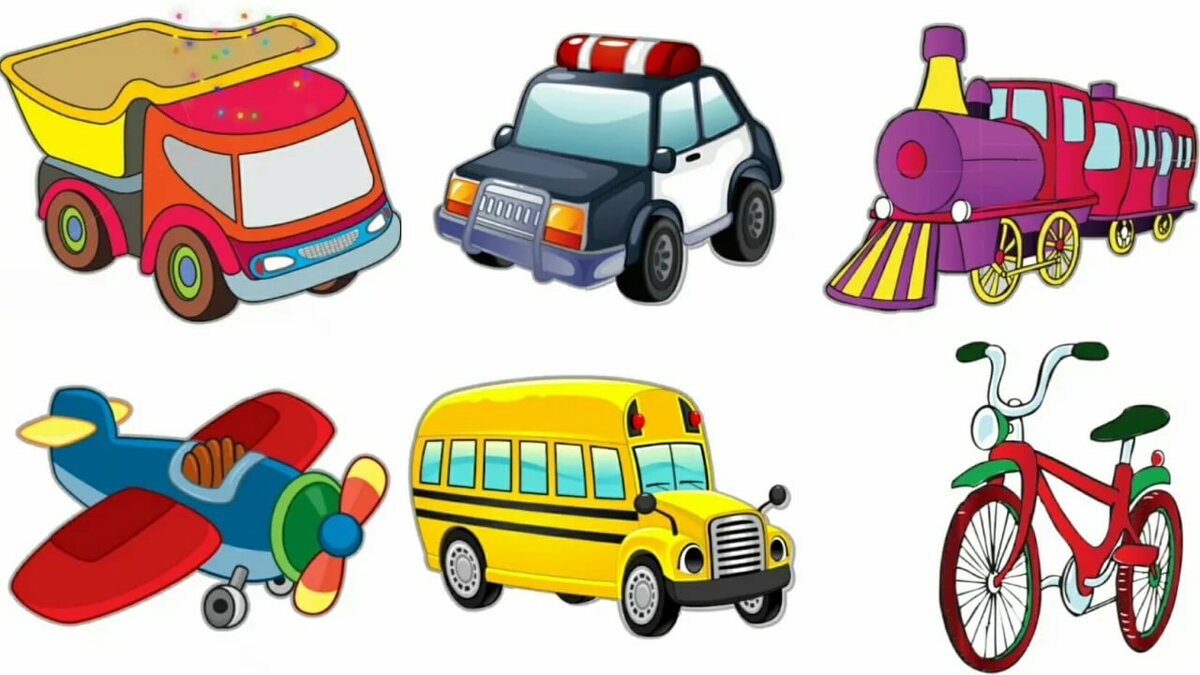 Покачи 2020 г.Образовательные задачи. Совершенствование навыков количественного и порядкового счёта в пределах десяти, умения сравнивать величину предметов, составления и решения задач, умения сравнивать предметы по размеру в целом и располагать их в последовательности от самого маленького до самого большого, навыка ориентировки на плоскости.Коррекционно-развивающие задачи. Развитие мыслительной и речевой деятельности, зрительного восприятия и внимания, творческого воображения, пальцевой моторики.Воспитательные задачи. Воспитание навыков сотрудничества, взаимодействия в игровой и учебной деятельности, самостоятельности, активности.Оборудование. Магнитная доска, плоскостные изображения колес разного размера, плоскостное изображение поезда и карточки с цифрами для примеров и задачи, музыкальный проигрыватель, счетные палочки.Ход организованной образовательной деятельности.Организационный момент.Приветствие.(Педагог сообщает детям о начале занятия и приглашает их на ковёр)Звучит звук машин.Педагог. Ребята, что это за звук такой у нас прозвучал?Дети. Это звук машины.Педагог. Совершенно верно. Ребята как вы думаете о чем мы с вами сегодня будем говорить?Дети. О машинах.Педагог. Правильно. Посмотрите, какими разными по размеру бывают колёса машин. Слева от мальчика вы видите колесо самого большого грузовика, а справа – колесо легковой машины.Дидактическая игра «От большего к меньшему».(Дети проходят и садятся за столы. Педагог помещает на магнитную доску в произвольном порядке десять плоскостных изображений колес разного размера.)Педагог. Машины бывают разные:Зеленые, желтые, красные,Большие, поменьше, огромные,Шикарные очень и скромные.Для пассажиров и грузов:Цемента, игрушек, арбузов.Ребята, посмотрите на доску, что вы там видите?Дети. Разные колёса.Педагог. Верно, вам нужно разместить в ряд от самого маленького до самого большого. Каким примером вы будете пользоваться для того, чтобы не совершить ошибку?Дети. Мы будем пользоваться примером наложения.(Двое детей у доски размещают плоскостные изображения по размеру и размещают колеса в ряд)Педагог. Отлично! Сколько всего колес? Сосчитайте.Дети. Всего десять колёс.Игра «Математический поезд».Совершенствование навыка количественного счёта в пределах 10, навыка решения задач.(Педагог приглашает детей к доске и помещает на неё плоскостные изображения поезда)Педагог. Вот такой веселый математический поезд приехал к нам. Давайте почитаем и решим примеры, которые он нам привёз.(дети по очереди решают примеры и прикрепляют в пустые окошки ответы).Подвижная игра «На шоссе». Развитие координации речи с движением, развитие творческого воображения.(Педагог приглашает детей на ковёр и предлагает сделать упражнение)По шоссе спешат машины. (Дети бегут по кругу, держат воображаемый руль)-Ш-ш-ш! шуршат спокойно шины.И шипят со злом уже:-Не спеши на вираже!Ёж с мешком и посошком (Наклоняются и идут в полуприсяде)По шоссе идёт пешком.Над ежом кружится стриж: (Бегут по кругу, взмахивая воображаемыми крыльями)-Ты куда же, ёж спешишь?-Прямо в город по шоссе (вновь бегут в полуприсяде)Тороплюсь я, как и все.Будь, дружок, настороже, (бегут по кругу, взмахивая воображаемыми крыльями)Не спеши на вираже!Составление задачи. Упражнение «Веселые друзья». Формирование умения составлять условие и ставить вопрос задачи.(Педагог привлекает внимание детей к стульям, которые стоят в стороне. Играет музыка «Мы едем, едем, едем…».)Педагог. Мы едем, едем, едем в далёкие края,Веселые соседи, счастливые друзья.Давайте составим задачу о веселых путешественниках. Я вам покажу ситуацию, а вы составите задачу. Для этого мне понадобятся помощники, давайте девочки будут персонажами, а мальчики счетоводами. (дети надевают маски героев и садятся на стулья «автобус»).Дети. В автобусе едут две кошечки, три цыплёнка и один зайчик. Сколько всего веселых путешественников едет в автобусе?Педагог. Отлично. Почему вы решили поставить именно такой вопрос к задаче?Дети. Мы видим, что у нас есть три цыпленка, две кошечки и один зайчик. Это задача на сложение. Мы поставили вопрос: «Столько путешественников едет в поезде?»Педагог. Молодцы. Теперь на доске покажите как будет выглядеть пример и решение нашей задачи.Решение задачи. Совершенствование навыка решения задач.Дети. В автобусе едут три цыпленка. Ставим цифру три. Еще в автобусе едут две кошечки. Ставим цифру два. И еще едет один зайчик. Ставим цифру один. Нам нужно узнать сколько всего путешественников едет в автобусе. Значит между этими цифрами ставим знаки сложения, то есть плюс. После цифры один ставим знак равно и складываем эти цифры.Педагог. Молодцы! Вы решили и эту задачу.Рефлексия.(Детей приглашаем на ковер для беседы)Педагог. Чему вы учились сегодня на занятии? Что вам было интересно делать?Ответы детей.Педагог. А мне очень понравилось, что вы были очень внимательными, сообразительными и дружно работали на занятии, давайте скажем друг другу спасибо.